XXVII - заседание  4-созыва		КАРАР                                 				    РЕШЕНИЕ 24 ғинуар 2019 й.                      №133		          24 января 2019 г.Об утверждении плана работы администрации сельского поселения  Усть-Табасский сельсовет муниципального района Аскинский район Республики Башкортостан на 2019 годРассмотрев предложенный и.о. главы сельского поселения Усть-Табасский сельсовет муниципального района Аскинский район Республики Башкортостан проект плана работы Администрации сельского поселения Усть-Табасский сельсовет муниципального района Аскинский район Республики Башкортостан на 2019 год, Совет сельского поселения Усть-Табасский сельсовет муниципального района Аскинский район Республики Башкортостан р е ш и л:1. Утвердить план работы Администрации сельского поселения Усть-Табасский сельсовет муниципального района Аскинский район Республики Башкортостан на 2019 год (прилагается).2. Руководителям бюджетных организаций при составлении планов работы учитывать план работы Администрации сельского поселения Усть-Табасский сельсовет муниципального района Аскинский район Республики Башкортостан на 2019 год.3. Контроль над исполнением настоящего решения оставляю за собой.Председатель Совета сельского поселения Усть-Табасский сельсоветмуниципального района Аскинский районРеспублики Башкортостан 							Г.Я. ФаершинаПриложениек решению Совета сельского поселения Усть-Табасскийсельсовет муниципальногорайона Аскинский районРеспублики Башкортостанот 24.01.2019 года №133П Л А Н  Р А Б О Т Ыадминистрации сельского поселения Усть-Табасский сельсовет муниципального района Аскинский район Республики Башкортостан на 2019 годБАШҠОРТОСТАН РЕСПУБЛИКАҺЫАСҠЫН  РАЙОНЫ   МУНИЦИПАЛЬ РАЙОНЫНЫҢ ТАБАҪКЫ−ТАМАҠ АУЫЛ СОВЕТЫ АУЫЛ  БИЛӘМӘҺЕ СОВЕТЫ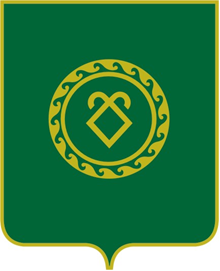 СОВЕТСЕЛЬСКОГО ПОСЕЛЕНИЯУСТЬ-ТАБАССКИЙ СЕЛЬСОВЕТМУНИЦИПАЛЬНОГО РАЙОНААСКИНСКИЙ РАЙОНРЕСПУБЛИКИ  БАШКОРТОСТАН№№           Наименование мероприятийСрокипроведенияМесто проведенияМесто проведенияОтветственныйза подготовкуи проведениеКто          докладываетОтметкао выполнении                                          ЗАСЕДАНИЯ АДМИНИСТРАЦИ СЕЛЬСКОГО ПОСЕЛЕНИЯ                                          ЗАСЕДАНИЯ АДМИНИСТРАЦИ СЕЛЬСКОГО ПОСЕЛЕНИЯ                                          ЗАСЕДАНИЯ АДМИНИСТРАЦИ СЕЛЬСКОГО ПОСЕЛЕНИЯ                                          ЗАСЕДАНИЯ АДМИНИСТРАЦИ СЕЛЬСКОГО ПОСЕЛЕНИЯ                                          ЗАСЕДАНИЯ АДМИНИСТРАЦИ СЕЛЬСКОГО ПОСЕЛЕНИЯ                                          ЗАСЕДАНИЯ АДМИНИСТРАЦИ СЕЛЬСКОГО ПОСЕЛЕНИЯ                                          ЗАСЕДАНИЯ АДМИНИСТРАЦИ СЕЛЬСКОГО ПОСЕЛЕНИЯ                                          ЗАСЕДАНИЯ АДМИНИСТРАЦИ СЕЛЬСКОГО ПОСЕЛЕНИЯ1.О планах работы учреждений сельского поселения Усть-Табасский сельсовет муниципального района Аскинский район Республики Башкортостан на 2019 год  ЯнварьС/совет  С/совет  И.о.главы сельского поселения,руководители учрежденийРуководители учреждений2.О проведении  мероприятий посвященных Году театраЯнварьС/советС/советИ.о.главы сельского поселенияМетодист сельского дома культуры3.О подготовке и проведении Дня  Защитника ОтечестваФевральС/советС/советИ.о.главы сельского поселения Методист сельского дома культуры,руководители учреждений образования4.Об участии в соревновании по волейболу, посвященных годовщине вывода войск из АфганистанаФевральС/советС/советИ.о.главы сельского поселенияУчитель физической культуры5.О праздновании Международного женского дня 8 Марта на территории сельского поселенияМартС/советС/советИ.о.главы сельского поселенияМетодист сельского дома культуры,руководители учреждений образования6.О праздновании 100-летия Республики БашкортостанАпрельС/советС/советИ.о.главы сельского поселенияМетодист сельского дома культуры,руководители учреждений образования7.О санитарной уборке и благоустройстве территории населенного пункта,территории учреждений, организацийАпрельС/советС/советИ.о.главы сельского поселенияИ.о.главы сельского поселения, руководители учреждений 8.О подготовке и проведении  74-ой годовщины Победы в Великой Отечественной войнеАпрельС/советС/советИ.о.главы сельского поселенияМетодист сельского дома культуры,руководители учреждений образования9.Об участии в районном Сабантуе-2019МайС/советС/советИ.о.главы сельского поселенияИ.о.главы сельского поселения10.О проведении Дня защиты детейМайС/советС/советИ.о.главы сельского поселенияМетодист сельского дома культуры,руководители учреждений образования11.О подготовке и проведении Ураза байрам на территории сельского поселенияИюньС/советС/советИ.о.главы сельского поселенияСовет ветеранов12.О благоустройстве территории придорожных полос, территории населенного пунктаИюньС/советС/советИ.о.главы сельского поселенияИ.о.главы сельского поселения13.Об организации и проведении народного праздника «Здравствуйте, односельчане!»ИюньС/советС/советИ.о.главы сельского поселенияИ.о.главы сельского поселения, руководители учреждений14.О подготовке и проведении Курбан байрам на территории сельского поселенияАвгустС/советС/советИ.о.главы сельского поселенияСовет ветеранов15.О подготовке школы и детского сада к новому учебному годуАвгустС/советС/советИ.о.главы сельского поселенияРуководители учреждений образования16.О  правонарушениях на территории сельского поселения за истекший период 2019 годаАвгустС/советС/советИ.о.главы сельского поселенияУчастковыйуполномоченный полиции17.О подготовке и проведении Дня пожилыхСентябрьС/советС/советГлава сельского поселенияСовет ветеранов, методист сельского дома культуры18.О праздновании Дня Республики БашкортостанОктябрьС/советС/советГлава сельского поселенияМетодист сельского дома культуры19.О подготовке и проведении Дня материНоябрьС/советС/советГлава сельского поселенияМетодист сельского дома культуры,руководители учреждений образования20.О подготовке и проведении Новогоднего бала «Маскарад»ДекабрьС/советС/советГлава сельского поселенияМетодист сельского дома культуры                                                   ОРГАНИЗАЦИОННО-МАССОВЫЕ МЕРОПРИЯТИЯ                                                   ОРГАНИЗАЦИОННО-МАССОВЫЕ МЕРОПРИЯТИЯ                                                   ОРГАНИЗАЦИОННО-МАССОВЫЕ МЕРОПРИЯТИЯ                                                   ОРГАНИЗАЦИОННО-МАССОВЫЕ МЕРОПРИЯТИЯ                                                   ОРГАНИЗАЦИОННО-МАССОВЫЕ МЕРОПРИЯТИЯ                                                   ОРГАНИЗАЦИОННО-МАССОВЫЕ МЕРОПРИЯТИЯ                                                   ОРГАНИЗАЦИОННО-МАССОВЫЕ МЕРОПРИЯТИЯ                                                   ОРГАНИЗАЦИОННО-МАССОВЫЕ МЕРОПРИЯТИЯ1.Проведение собраний граждан по вопросам:1. Отчет администрации сельского поселения о работе в 2018 году и планах работы на 2019 год;2. Обеспечение пожарной безопасности населения на территории сельского поселения;3. О вопросах по благоустройству сельского поселения;4. О состоянии общественного порядка в сельском поселении;5. О содержании водопровода;6. Об участии в ППМИ-2020МартМайНоябрьМартМайНоябрьсельский дом культурыИ.о.главы сельского поселения И.о.главы сельского поселения,депутаты Совета сельского поселения2.Субботник по очистке кладбищаМайМайИ.о.главы сельского поселения3.Обустройство контейнерных площадок для ТБОМайМайИ.о.главы сельского поселения4.Ремонт дорог в сельском поселенииИюльИюльИ.о.главы сельского поселения5.Замена окон сельского дома культуры по партийному проекту «Реальные дела»АвгустАвгустИ.о.главы сельского поселения6.Проведение вечера ко Дню 8 МартаМартМартМетодист сельского дома культуры, и.о. директора школы7.Подготовка и проведение торжественного митинга к годовщине  Победы в Великой Отечественной войне 1941-1945 гг.МайМайИ.о.главы сельского поселения, Советветеранов8.Благоустройство территории магазинов МайМайИндивидуальные предприниматели9. Посадка саженцев деревьев, цветов МайМайРуководители учреждений10.Содержание в чистоте, скашивание, очистка придорожных полос и лесополос.ПостоянноПостоянноИ.о.главы сельского поселения11.Установка дорожных знаковАвгустАвгустИ.о.главы сельского поселения12.Ремонт памятника участникам Великой Отечественной войныАпрельАпрельИ.о.главы сельского поселения13.Праздник «Табыскы чишмаляре»ИюльИюльМетодист сельского дома культуры                                                              КОНТРОЛЬ И ПРОВЕРКА ИСПОЛНЕНИЯ                                                              КОНТРОЛЬ И ПРОВЕРКА ИСПОЛНЕНИЯ                                                              КОНТРОЛЬ И ПРОВЕРКА ИСПОЛНЕНИЯ                                                              КОНТРОЛЬ И ПРОВЕРКА ИСПОЛНЕНИЯ                                                              КОНТРОЛЬ И ПРОВЕРКА ИСПОЛНЕНИЯ                                                              КОНТРОЛЬ И ПРОВЕРКА ИСПОЛНЕНИЯ                                                              КОНТРОЛЬ И ПРОВЕРКА ИСПОЛНЕНИЯ                                                              КОНТРОЛЬ И ПРОВЕРКА ИСПОЛНЕНИЯ1.Обеспечение контроля за исполнением постановлений и распоряжений главы сельского поселения, вышестоящих органов государственной власти и управления в аппарате администрацииПостоянноПостоянноГлава сельского поселения,управляющий делами2.Организация делопроизводства и приема гражданПостоянноПостоянноУправляющийделами3.Ведение личных дел, трудовых книжекПостоянноПостоянноГлава сельского поселения, управляющийделами4.Ведение воинского учетаПостоянноПостоянноУправляющий делами5.Заполнение домовых книг, работа с похозяйственными книгамиПостоянноПостоянноУправляющийделами6.Проверка паспортного режимаПостоянноПостоянноУправляющийделами7.Оформление нормативно - правовых актов в соответствии с требованиями, предъявляемыми к документамПостоянноПостоянноУправляющий делами                                         ВНЕДРЕНИЕ БЫТОВЫХ ОБРЯДОВ, ТРАДИЦИЙ И РИТУАЛОВ                                         ВНЕДРЕНИЕ БЫТОВЫХ ОБРЯДОВ, ТРАДИЦИЙ И РИТУАЛОВ                                         ВНЕДРЕНИЕ БЫТОВЫХ ОБРЯДОВ, ТРАДИЦИЙ И РИТУАЛОВ                                         ВНЕДРЕНИЕ БЫТОВЫХ ОБРЯДОВ, ТРАДИЦИЙ И РИТУАЛОВ                                         ВНЕДРЕНИЕ БЫТОВЫХ ОБРЯДОВ, ТРАДИЦИЙ И РИТУАЛОВ                                         ВНЕДРЕНИЕ БЫТОВЫХ ОБРЯДОВ, ТРАДИЦИЙ И РИТУАЛОВ                                         ВНЕДРЕНИЕ БЫТОВЫХ ОБРЯДОВ, ТРАДИЦИЙ И РИТУАЛОВ                                         ВНЕДРЕНИЕ БЫТОВЫХ ОБРЯДОВ, ТРАДИЦИЙ И РИТУАЛОВ1.Внедрение новых традиций семейно-бытовых и гражданских обрядов:1) Лично-гражданские: окончание школы, чествование ветеранов войны и труда, проводы в армию, на пенсию2) Семейно-бытовые: рождение ребенка, бракосочетание, чествование золотых юбиляров, юбилейных дней рожденияПостоянноПостоянноСельсовет, сельский дом культурыУправляющий делами, методист сельского дома культуры